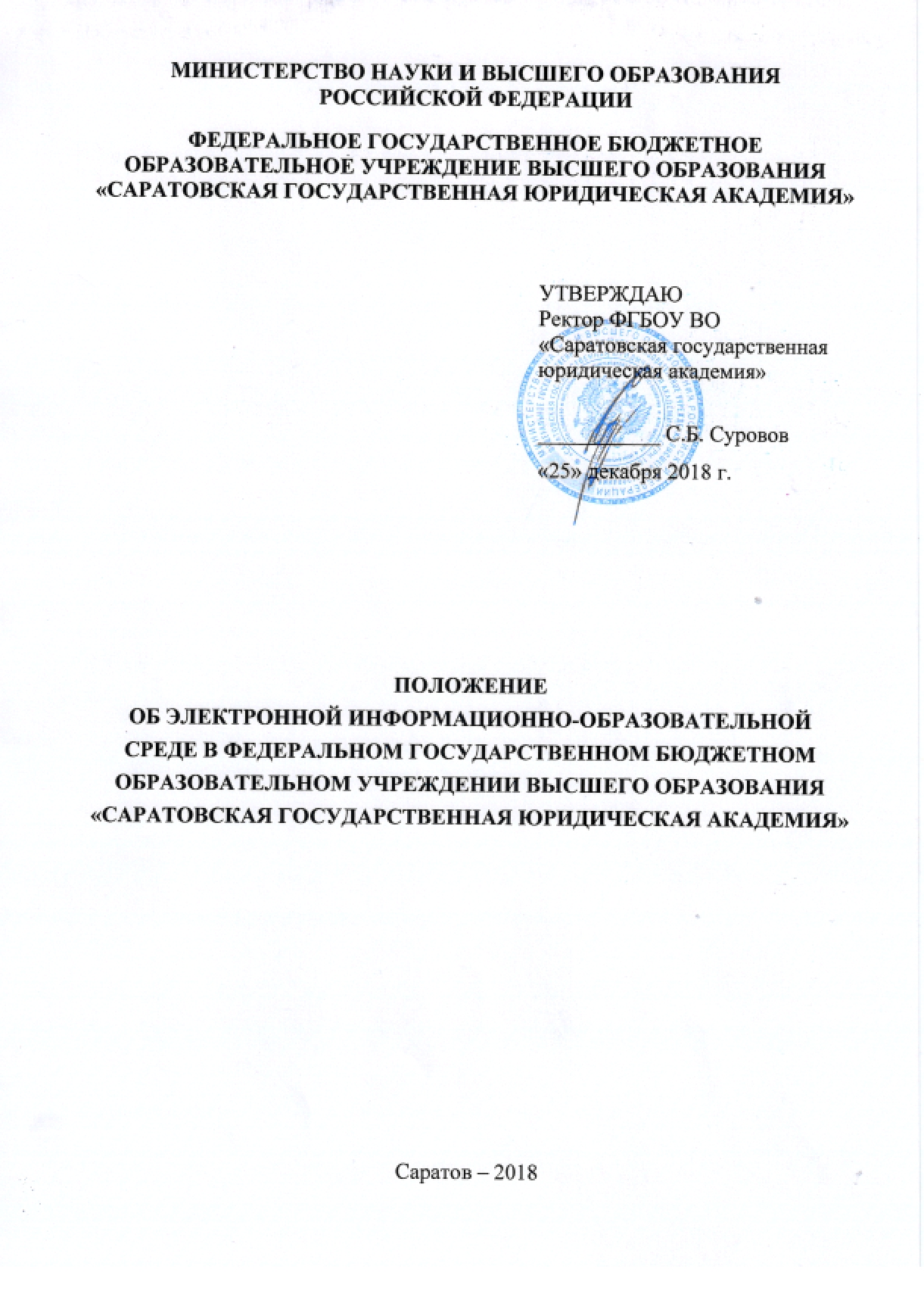 1. Общие положения1.1. Положение об электронной информационно-образовательной среде в федеральном государственном бюджетном образовательном учреждении высшего образования «Саратовская государственная юридическая академия» (далее – Положение) определяет порядок и условия организации электронной информационно-образовательной среды в федеральном государственном бюджетном образовательном учреждении высшего образования «Саратовская государственная юридическая академия» (далее – ФГБОУ ВО «СГЮА», Академия).1.2. Настоящее Положение разработано на основании следующих документов:Федерального закона от 29 декабря . № 273-ФЗ «Об образовании в Российской Федерации»;Федерального закона от 27 июля . № 152-ФЗ «О персональных данных»;Федерального закона от 27 июля . № 149-ФЗ «Об информации, информационных технологиях и о защите информации»;Приказа Министерства образования и науки Российской Федерации от 19 ноября . № 1259 «Об утверждении Порядка организации и осуществления образовательной деятельности по образовательным программам высшего образования - программам подготовки научно-педагогических кадров в аспирантуре (адъюнктуре)»;Приказа Министерства образования и науки Российской Федерации от 5 апреля 2017 г. № 301 «Об утверждении Порядка организации и осуществления образовательной деятельности по образовательным программам высшего образования – программам бакалавриата, программам специалитета, программам магистратуры»;Приказа Рособрнадзора от 29 мая 2014 № 785 «Об утверждении требований к структуре официального сайта образовательной организации в информационно-телекоммуникационной сети "Интернет" и формату представления на нем информации»;федеральных государственных образовательных стандартов высшего образования (далее – ФГОС ВО);иных нормативно-правовых актов Российской Федерации об образовании;Устава ФГБОУ ВО «СГЮА»; иных локальных нормативных актов Академии.1.3. Электронная информационно-образовательная среда (далее - ЭИОС) - система информационно-образовательных ресурсов и инструментов, обеспечивающих условия реализации основных профессиональных образовательных программ высшего образования (далее – ОПОП ВО).1.4. ЭИОС Академии включает в себя совокупность технологических средств (компьютеры, программное обеспечение, базы данных), культурные и организационные формы информационного взаимодействия, компетентность участников образовательного процесса в решении учебно-познавательных и профессиональных задач с применением информационно-коммуникационных технологий.1.5. Основные характеристики ЭИОС, значимые для организации учебного процесса:открытость, которая обеспечивается за счет взаимодействия среды с информационно-образовательным пространством; целостность, за счет которой обеспечивается целесообразная  логика развертывания процесса обучения: постановка целей обучения, связанные с нею деятельность педагогического работника, относящегося к профессорско-преподавательскому составу, деятельность обучающихся и планируемый результат. Она конструируется с учетом инвариантного содержания учебного материала, оптимальных методов и способов обучения, содействующих достижению целей образования.1.6. ЭИОС позволяет реализовать дидактические возможности инновационных технологий, эффективно организовать индивидуальную и коллективную работу обучающихся, обеспечивая тем самым целенаправленное развитие их самостоятельной познавательной деятельности.1.7. В настоящем Положении используются следующие термины и определения:Электронная информационно-образовательная среда — это системно организованная совокупность информационных и образовательных ресурсов, средств вычислительной техники, информационных, телекоммуникационных технологий, аппаратно-программного и организационно-методического обеспечения, ориентированная на удовлетворение потребностей пользователей в информационных услугах и ресурсах образовательного характера. Компонент ЭИС — электронный информационный ресурс (далее — ЭИР), автоматизированное средство доступа к ЭИР, пользователь, средство вычислительной техники (далее — СВТ).Электронный информационный ресурс (ЭИР) — информация, использование которой возможно при помощи СВТ, в том числе электронный информационный образовательный ресурс (далее — ЭИОР), используемый в процессе обучения.Индивидуальный неограниченный доступ к ЭИОС — возможность доступа к ЭИР ЭИОС в любое время из любой точки с доступом к сети Интернет (как на территории организации, так и вне ее) с использованием открытого и авторизованного доступа на основании индивидуальных учетных данных.Электронное обучение (далее — ЭО) — организация образовательной деятельности с применением используемых при реализации образовательных программ ЭИР и ЭИОР, доступ к которым осуществляется с помощью информационных и телекоммуникационных технологий, обеспечивающих также взаимодействие обучающихся и педагогических работников.Личный кабинет (далее - ЛК) – электронное портфолио участника образовательного процесса, информационное наполнение которого обеспечивает сам участник, а также система управления образовательной организацией высшего образования.2. Цель и задачи электронной информационно-образовательной средыЦели функционирования ЭИОС – единство образовательного пространства Академии, повышение качества образования, а так же обеспечение возможности удаленного интерактивного доступа к информационным и образовательным ресурсам Академии и информационной открытости Академии в соответствии с требованиями действующего законодательства Российской Федерации в сфере образования.Основные задачи ЭИОС Академии:обеспечение доступа к учебным планам, рабочим программам дисциплин, практик, к ресурсам электронных библиотечных систем и электронным образовательным ресурсам, указанным в рабочих программах дисциплин;фиксация хода образовательного процесса, результатов промежуточной аттестации и результатов освоения основной образовательной программы;обеспечение доступности рейтинга обучающихся для участников образовательного процесса;взаимодействие всех участников образовательного процесса, в том числе синхронное и (или) асинхронное взаимодействие посредством сети «Интернет»;организация образовательного процесса при реализации образовательных программ с применением электронного обучения и элементов дистанционных образовательных технологий;возможность формирования электронного портфолио обучающихся, включающего: учебные достижения (сохранение работ, оценок и рецензий), индивидуальные достижения, документы дополнительного образования, результаты научно-исследовательской работы, спортивные достижения и другие материалы;возможность формирования личного кабинета преподавателя, обеспечивающего потребности научно-педагогического работника в рамках образовательного процесса.3. Структура электронной информационно-образовательной среды Академии3.1. Электронная информационно-образовательная среда ФГБОУ ВО «СГЮА» включает в себя:официальный сайт ФГБОУ ВО «СГЮА» (www.сгюа.рф);электронная библиотечная система (ЭБС) Академии (http://lib.ssla.ru); электронная библиотечная система РГБ (https://dvs.rsl.ru);электронная библиотечная система «Znanium.com» (http://znanium.com), «New.Znanium.com» (http://new.znanium.com) ;электронная библиотечная система «Университетская библиотека ONLINE» (http://biblioclub.ru)электронная библиотека выпускных квалификационных работ (http://lib.ssla.ru/irbis64r_01/?page=vkrab);электронное портфолио (личный кабинет) обучающихся и педагогических работников (https://ssla.studentsonline.ru);образовательный портал ФГБОУ ВО «Саратовская государственная юридическая академия» (portal.ssla.ru);система управления образовательной организацией высшего образования - 1С: Университет ПРОФ;российская система обнаружения текстовых заимствований https://ssla.antiplagiat.ruкорпоративная электронная почта (mail.ssla.ru).3.2. Официальный сайт ФГБОУ ВО «СГЮА»:обеспечивает размещение информации в соответствии с «Требованиями к структуре официального сайта образовательной организации в информационно-телекоммуникационной сети "Интернет" и формату представления на нем информации» (Утв. приказом Рособрнадзора от 29.05.2014 № 785);предоставляет доступ к учебным планам, основным профессиональным образовательным программам; аннотациям рабочих программ дисциплин (модулей), практик;агрегирует доступ к изданиям электронных библиотечных систем и электронным образовательным ресурсам, указанным в рабочих программах дисциплины.3.3. Электронное портфолио включает в себя электронное портфолио обучающихся и электронное портфолио педагогических работников, порядок создания которых регламентируются локальными актами Академии.Электронное портфолио:содержит результаты промежуточной аттестации и освоения образовательной программы; ссылки на учебные планы, электронные библиотечные системы; предоставляет возможность рецензирования работ со стороны педагогических работников; обеспечивает взаимодействия между участниками образовательного процесса, в том числе синхронное и (или) асинхронное взаимодействие посредством сети «Интернет».3.4. Электронная библиотека выпускных квалификационных работ предоставляет доступ к выпускным квалификационным работам со стороны любых участников образовательного процесса.3.5. Образовательный портал ФГБОУ ВО «Саратовская государственная юридическая академия» (portal.ssla.ru) обеспечивает реализации образовательных программ высшего и дополнительного образования на базе  системы создания и управления курсами MOODLE.3.6. Система управления образовательной организацией высшего образования - 1С: Университет ПРОФ обеспечивает комплекс задач автоматизации управления вузом: приемная кампания, учебный процесс, контингент, воинский учёт .3.7. Информационная инфраструктура ЭИОС Академии включает в себя: программное обеспечение общего назначения, программное обеспечение для автоматизации деятельности структурных подразделений Академии, программно-методическое обеспечение для организации учебного процесса, информационные ресурсы Академии. 4. Требования к функционированию электронной информационно-образовательной среды Академии4.1. Электронная информационно-образовательная среда Академии и отдельные ее элементы должны соответствовать действующему законодательству РФ в области образования, защиты авторских прав, защиты информации.4.2. Порядок доступа к элементам ЭИОС Академии регулируется соответствующими локальными  актами Академии.4.3. Функционирование ЭИОС Академии обеспечивается соответствующими средствами информационно-коммуникационных технологий и сотрудниками Академии, ее использующих и поддерживающих.4.4. Пользователями ЭИОС Академии являются: обучающиеся, педагогические работники, относящиеся к профессорско-преподавательскому составу, сотрудники Академии.4.5. Работа обучающихся и сотрудников в ЭИОС Академии осуществляется через авторизированный доступ с использованием личной учетной записи (логина и пароля).4.6. Получить учетную запись на доступ в ЭБС и электронную библиотеку ВКР обучающийся может в научной библиотеке. Регистрацию обучающихся на сервисе электронного портфолио и образовательном портале СГЮА обеспечивает отдел эксплуатации вычислительной техники СГЮА. Одним из главных параметров аутенфикация обучающихся на указанных ресурсах является номер студенческого билета (зачётной книжки).Доступ обучающихся в систему управления образовательной организацией и корпоративную электронную почту не предусмотрен.4.7. Учетная запись преподавателям и сотрудникам выдается отделом эксплуатации вычислительной техники СГЮА.4.8. В случае утраты/дискредитации регистрационных данных или их раскрытия учетная запись выдается повторно. 4.9. Учетные записи студентов, магистрантов, аспирантов, завершивших обучение или отчисленных, а также уволившихся сотрудников - блокируются.4.10. Доступ участников образовательного процесса к ЭИОС Академии обеспечивается круглосуточно из любой точки, с которой имеется доступ к информационно-телекоммуникационной сети «Интернет», за исключением времени проведения профилактических работ.4.11. Права участников образовательного процесса в ЭИОС Академии разграничиваются в соответствии со спецификой статуса, должностных обязанностей и содержанием информационных запросов.4.12. Ведение журналов посещений, текущего контроля и поэтапного отображения компетенций в ЭИОС не предусмотрено.4.13. Средства общения в системе ДОТ обеспечивают процесс взаимодействия обучаемого как с учебным учреждением, в частности с преподавателем, так и с другими обучающимися. В электронном обучении выделяются: электронная почта – e-mail, СМС рассылки, доски объявлений, телеконференции, видео- и аудио-трансляции, виртуальные семинары и обсуждения. Все  взаимодействие организованно через ЭИОС, в которой находится все необходимые информационные и образовательные ресурсы, средства общения, контроля и «обратной связи», доступ к которым обеспечивается с одной стороны сервером вуза, с другой веб-браузером пользователя.5. Способы и порядок поддержки пользователей электронной информационно-образовательной среды Академии5.1. Каждый пользователь имеет право на получение методической и технической поддержки при работе с ЭИОС Академии.5.2. Методическую поддержку, разъяснения и консультации по вопросам использования ЭИОС Академии оказывают структурные подразделения СГЮА, отвечающие за сопровождение элементов ЭИОС Академии в соответствии с действующими регламентами:6. Организация безопасной эксплуатации электронной информационно-образовательной среды Академии6.1 Безопасная эксплуатация компонентов ЭИОС Академии включает следующие компоненты: информационная безопасность: обеспечение сохранности, целостности и работоспособности информационных ресурсов, профилактика несанкционированного доступа, использования, копирования или удаления информации, а также изменения структуры информационных ресурсов; технологическая безопасность: обеспечение стабильности функционирования технических компонентов ЭИОС Академии, предупреждение нецелевого использования, нарушения работоспособности, преждевременного износа, повреждения или уничтожения оборудования; организационная безопасность: предупреждение использования оборудования лицами, не владеющими необходимыми пользовательскими компетентностями, профилактика использования оборудования в целях, не соответствующих целям деятельности ФГБОУ ВО «СГЮА». 6.2. Организационными средствами обеспечения безопасности ЭИОС Академии являются: разработка нормативных документов, регламентирующих вопросы безопасной эксплуатации ЭИОС; проведение инструктажей пользователей по безопасному использованию компонентов ЭИОС; упорядочивание форм использования компонентов ЭИОС; регламентация учетной и контрольной деятельности.6.3. В целях обеспечения безопасной эксплуатации ЭИОС Академии всем пользователям без получения соответствующего разрешения запрещается: размещение информационных ресурсов в ЭИОС Академии; использование, копирование и удаление информационных ресурсов или их компонентов; обновление или изменение версии программного обеспечения; изменение имен и паролей для доступа к сетевым ресурсам; изменение политик безопасности.6.4. С целью обеспечения безопасности информационных ресурсов и персональных данных участников ЭИОС Академии учетные данные пользователей не разглашаются и не передаются третьим лицам.6.5. Пользователи ЭИОС Академии несут дисциплинарную ответственность за несанкционированное использование регистрационных данных других пользователей, в том числе осуществление операций от имени пользователя, а также умышленную порчу информации личного кабинета преподавателя и личного кабинета обучающегося.6.6. Пользователь ЭИОС Академии немедленно уведомляет руководство отдела эксплуатации вычислительной техники в случае несанкционированного доступа к данным личного кабинета преподавателя или личного кабинета обучающегося.Структурное подразделение СГЮАЭлемент электронной информационно-образовательной среды АкадемииУправление информации и медиакоммуникацийОфициальный сайт СГЮАНаучная библиотекаЭлектронные библиотечные системы, электронная библиотека выпускных квалификационных работПриемная комиссия;Учебные структурные подразделения;Учебно-методическое управление;Управление контроля качества образования;Управление кадров;Военно-учетный стол;Отдел эксплуатации вычислительной техники.Система управления образовательной организацией высшего образования - 1С: Университет ПРОФУправление контроля качества образования;Отдел эксплуатации вычислительной техникиСервис электронное портфолио,Образовательный портал СГЮА